Приложение к постановлениюОт 27.10.2017 № 1210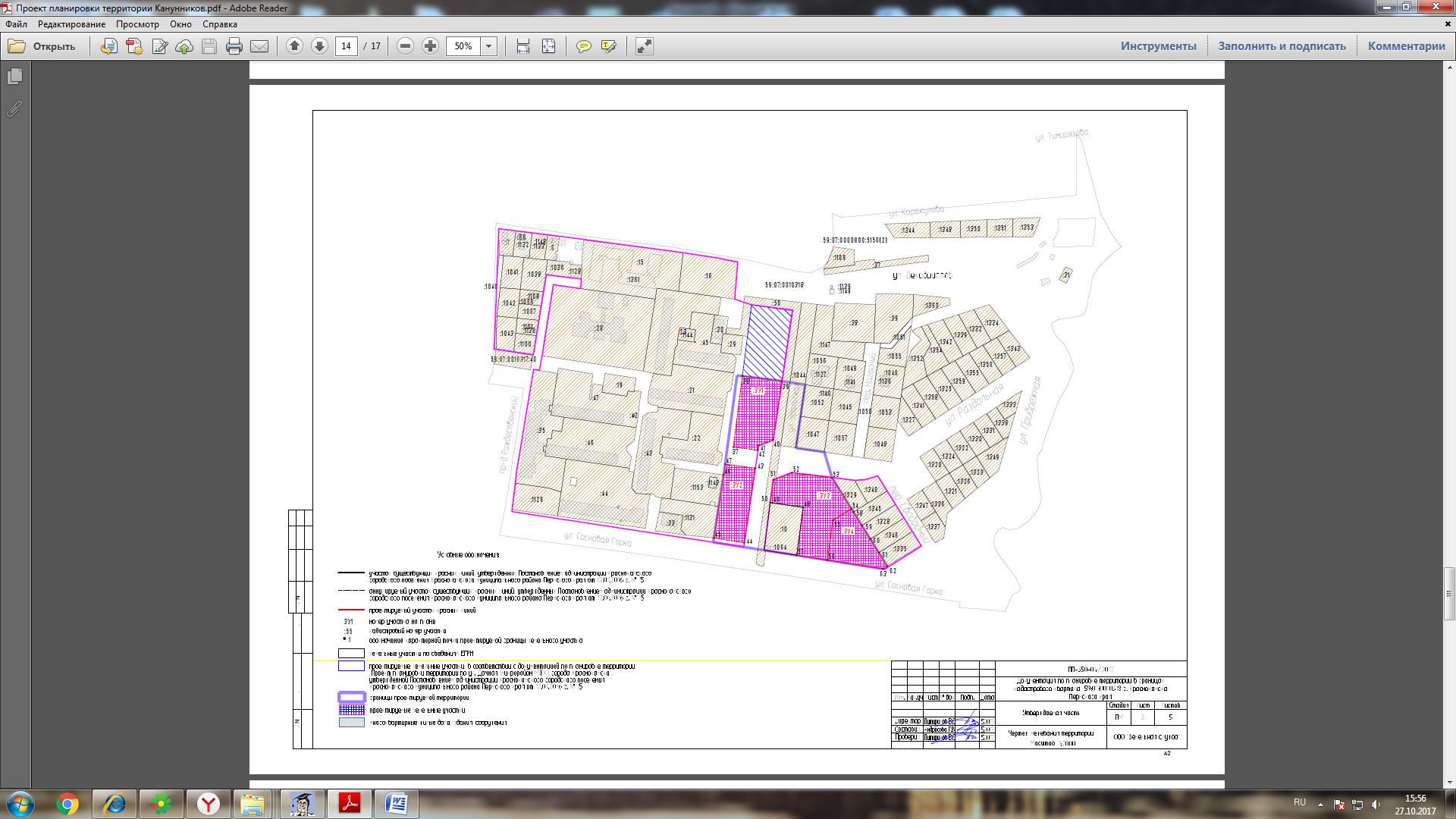 